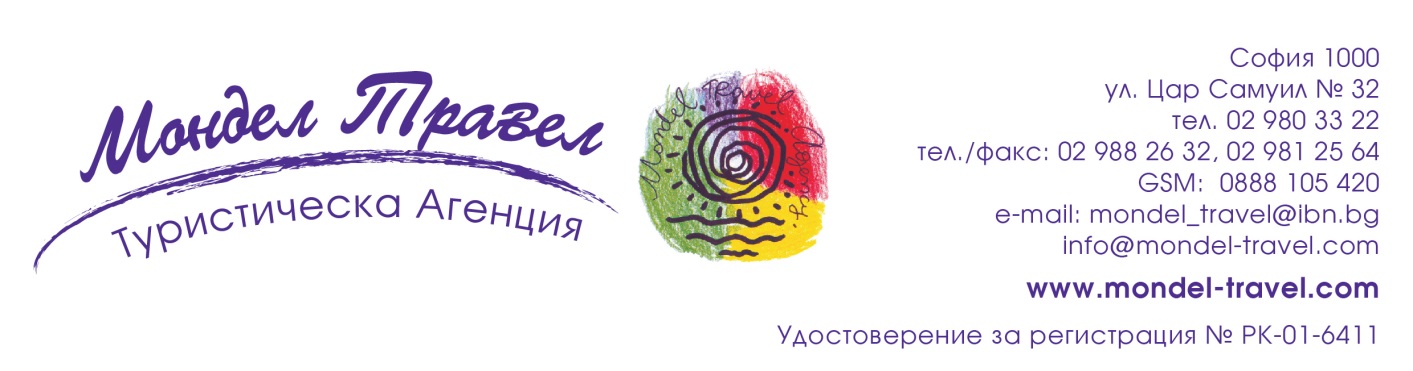 Уикенд в Истанбул - икономичен вариантАвтобус4 дни / 2 нощувкиМаршрут: София - Истанбул - Одрин - СофияДати: 24.09.2020, 22.10.2020, 26.11.2020, 17.12.2020 Цена: 159 лв.Програма1 Ден - Отпътуване от София в 20:00 ч. от Автогара Сердика
20:30 ч. тръгване от гр. Ихтиман (Комплекс Мотел Ихтиман)
20:50 ч. тръгване от гр. Пазарджик (бензиностанция Shell)
21:45 ч. тръгване от гр. Пловдив (бензиностанция OMV до хотел Санкт Петербург) 
23:45 ч. тръгване от гр. Хасково
Нощен преход.

2 Ден - Пристигане в Истанбул сутринта, настаняване в хотела.
Aко има свободни стаи в момента на пристигане гостите се настаняват веднага. Ако няма свободни стаи настаняването става след 14:00 ч.
08:30 ч. панорамна обиколка на Истанбул с местен екскурзовод на български език (по желание срещу заплащане). Разглеждат се: Синята джамия ”(отвън), площад “Хиподрума” с трите обелиска, византийската базилика „Св. София”(отвън).Посещение на българската желязна църква „Свети Стефан“, „Топкапъ Сарай” (отвън).
Свободно време.
15:15 ч. Посещение на МОЛ Форум Истанбул и аквариум  "SEA LIFE", който се намира в най-големия търговски център в Европа, ФОРУМ ИСТАНБУЛ (по желание срещу заплащане).За тези, които не желаят да посетят аквариума, ще могат да се позабавляват в марковите  магазини и заведенията на МОЛА.
20:30ч. вечеря в местен ресторант с богата атракционна програма, ориенталски танци, традиционни турски фолклор и обичаи (по желание срещу заплащане).
Нощувка.

3 Ден -Закуска.
08:30 ч. разходка с корабче по Босфора (по желание срещу заплащане) с екскурзовод на български.Екскурзията започва от пристанище Еминьоню или Кабаташ. Корабът преминава покрай брега на европейската част на  града, достига до втория мост над Босфора и обратно се връща покрай азиатския бряг. По време на разходката ще видите част от декорите на някои от хитовите телевизионни турски сериали, като „1001 нощи”, „Перла”, „Листопад”.
Посещение на новия султански дворец Долмабахче Сарай  (по желание срещу заплащане) - най-красивия дворец в Истанбул, наричан Малкия Версай - едно от местата в града, което задължително трябва да се види.
Посещение на небостъргача „САПФИР” (по желание срещу заплащане).
Най-високата жилищна сграда в Европа и първата екологична сграда на Турция - небостъргачът „САПФИР”, намиращ се в Истанбул, в района „Левент 4”. След завършването й е в края на 2009 г., сега тя се извисява на 64 етажа със 174 апартамента от 22 различни типа от 120 до 1100 кв.м. Освен жилищни имоти комплексът съдържа и търговски център от 34 хил. кв.м, голф игрище, фитнес център, СПА с плувен басейн и обществени зони. На последният етаж има панорамна площадка с ресторант и 4D кино. Ще имате възможност да се качите до панорамната площадка откъдето се открива невероятна гледка към града и Босфора в 360 градуса. Уникалното приключение се допълва с възможност да се включите в изумителна симулация SkyRIDE – 4D за полет с хеликоптер над Истанбул. Скай барът предлага изключителна гледка с чаша ароматно турско кафе сред облаците.
19:00 ч. вечерна автобусна разходка „Нощен Истанбул” (по желание срещу заплащане): булевард Кенеди, Сарай бурну, пристанище Сиркеджи, кв. Фенер, свещения квартал Еюп, където се намира и една от най-посещаваните джамии “Еюп”, изкачване към кафене Пиер Лоти, от където се разкрива зашеметяваща панорама. Свободно време за кафе пауза и снимки.
Нощувка.

4 Ден - Закуска. Освобождаване на хотела.
Отпътуване за Одрин и туристическа обиколка на града. Разходка из града и посещение на джамията Селимие – най-внушителната творба на ненадминатият турски архитект Мимар Синан. Отпътуване за България. Пристигане в София късно вечерта.Цената включва:транспорт с комфортен автобус-TV/AC, мини бар;2 нощувки със закуски в hotel 3* в Истанбул;екскурзоводско обслужване по целия маршрут;медицинска застраховка за лица до 69 год.Цената не включва:посещение на OUTLET VIA PORT VENECIA  и площад Таксим  – 12 европосещение на WATERGARDEN İSTANBUL – 12 европосещение на Небостъргачът „Сапфир” – 22 европосещение на Султанския дворец „Топкапъ” – 25 еврокуверт за посещение на атракционно заведение „Ташхан” – 29 евроразходка с корабчето по Босфора - 17 европосещение на МИНИАТЮРК – 10 европосещение на Принцовите острови – 15 европанорамна обиколка на Истанбул с местен екскурзовод – 15 евровходни такси “Долмабахче Сарай” – 25 евровечеря в ресторант – 20 евродоплащане за единична стая – 60 лв.Други:Необходими документи: валиден задграничен паспорт.Отстъка за дете до 12 год. настанено с двама възрастни - 49 лв.За деца под 18 год., пътуващи с един родител или без родителите си, нотариално заверена декларация /оригинал и копие/.Минимален брой туристи за осъществяване на екскурзията: 20.Срок за уведомяване при недостигнат мин. брой туристи: 7 дни преди отпътуване.Агенцията си запазва право на промени в реда на изпълнение на програмата!При покачване цената на горивата,агенцията си запазва правото да актуализира цените си за предстоящи пътувания, независимо кога са направени резервациите!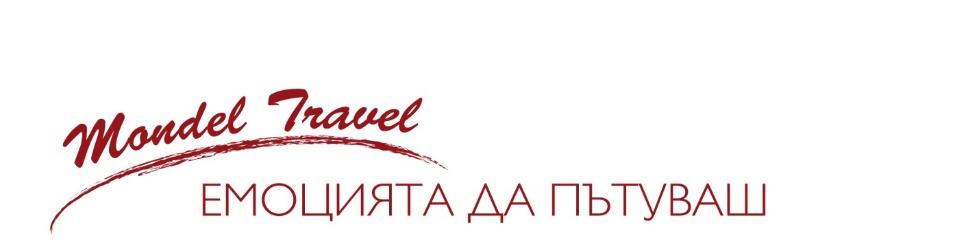 